Où: Nouvelle ÉlandeQuand:10 juillet 1985Quoi: explosion du bateauConséquence de mort de Fernando ÉriraIl est allé récupérer son appareil photoPays: FranceIl voulait tester d'arme nucléaire et Greenplace si est interposerPm1: Francois mitterrandPm2: Charle HernuEnquête: démission de Charle hernnuLes services secret voulait saborder le navire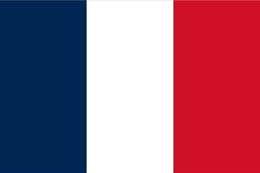 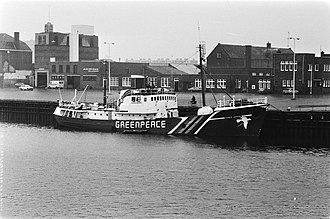 